          3 YAŞ GRUBU MART AYI İNGİLİZCE PLANIKELİMELERGreen→ Yeşil (gıriin)Purple→ Mor (pörpıl)Open→Açık (opın)Close→Kapalı (kıloos)Car→Araba (kar)Train→Tren (treyn)Spin→Dönmek (sipin)Grandmother→Nine (gırendmadır)Grandfather→Dede (gırendfadır)Flower→Çiçek (fılovır)Rose→Gül (roos)Daisy Papatya → (deyzi)KAVRAMLARSpring→İlkbaharFamily→Aile ŞARKILARBABY SHARK              https://www.youtube.com/watch?v=XqZsoesa55wSEASONS SONG    https://www.youtube.com/watch?v=TBLFMXU8FLI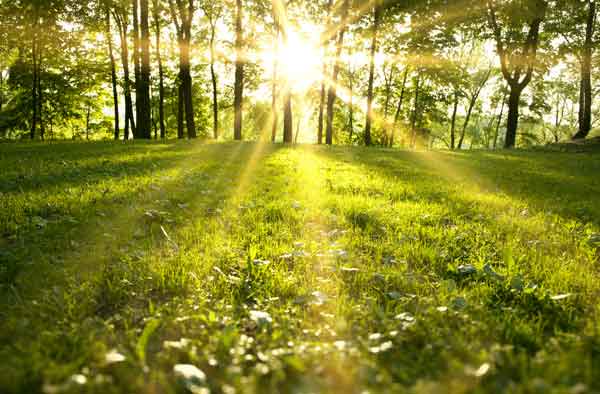 